 MEISSNITZERGsenger Johann und MitgesellschafterDöllerhof 130A-5441 Abtenauwww.meissnitzerband.compresse@meissnitzerband.com P R E S S E I N F O R M A T I O NAbtenau, 25.April 2020Handgemachte MundARTmusik aus Salzburg „FÜR JEDEN“ von MEISSNITZER Erdiger Bandsound mit coolen elektronischen Elementen - wie gewohnt handgemacht und in Salzburger MundART - so klingt „Meissnitzer“ 2020! Die brandneue Vorab-Single fürs Jubiläumsalbum 2021 „FÜR JEDEN“ motiviert gemeinsam neue Wege zu gehen.2021 feiern die Salzburger ihr 25jähriges Bandjubiläum und als besonderes Zuckerl zu diesem Highlight wird gerade fleißig das bereits 14.Studio-Album der MundARTband produziert. „Für jeden“ als Vorbote macht hoffentlich Lust auf mehr. „Diesen Song hab ich letzten Winter geschrieben, weil mich die Entwicklung der Gesellschaft schon länger beschäftigt. Und dann kam Corona - bum! Wahnsinn, wie schnell ein kleines Virus in wenigen Stunden alles verändert und uns zur Entschleunigung zwingt, uns unserer Kleinheit bewusst macht und zeigt, was im Leben wirklich wichtig ist“, erzählt Christiane Meissnitzer. 
„Kopf in d´Höh...einen neuen Weg gehen...einen neuen Weg leben...die Sunn lacht für jeden“ so die hoffnungsvollen Textzeilen von „Für jeden“.Im Jänner 1996 als Fanmusik „Meisi Musi“ gegründet, haben sich Christiane und Hans über die Jahre von der Fanmeile des alpinen Skisports auf die großen Bühnen gespielt. Unzählige Konzerte, weit über 100 eigene Songs, 13 CDs, mehrfach Auszeichnungen mit Gold und Doppelplatin, zahlreiche TV-Auftritte, Top Platzierungen in den Airplaycharts, soziales Engagement und und und erzählen von der ganz persönlichen 24jährigen Musikgeschichte der Abtenauer Musiker.Besetzung:Christiane Meissnitzer-Gsenger: Ziehharmonika, Gitarre, GesangJohann Gsenger: Posaune, Gesang Christoph Schwaiger: GitarreJohannes Eder: Schlagzeug, KlavierMartin Mörth: Bass, Gesang 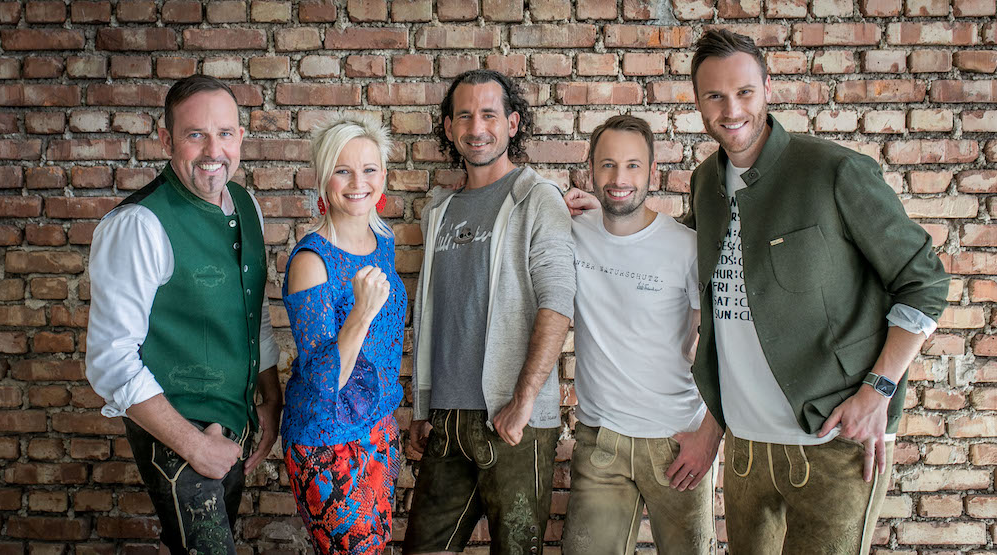 Bildtext: Gesellschaftskritische Vorabsingle „FÜR JEDEN“ von MEISSNITZER Fotos: © wildbild/ Meissnitzer (Abdruck für Pressezwecke honorarfrei und bei Bedarf in höherer Auflösung verfügbar). Weitere Informationen:Presse Meissnitzer BandGsenger Johann und MitgesellschafterDöllerhof 130, A-5441 Abtenauwww.meissnitzerband.come-mail: presse@meissnitzerband.com 